ALCALDIA MUNICIPAL DE SANTIAGO DE MARIAALCALDIA MUNICIPAL DE SANTIAGO DE MARIAALCALDIA MUNICIPAL DE SANTIAGO DE MARIAALCALDIA MUNICIPAL DE SANTIAGO DE MARIA                    ORDEN DE COMPRA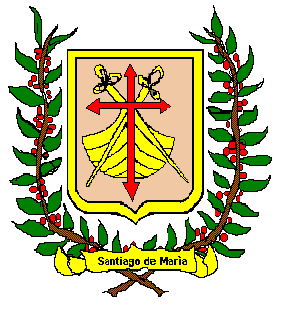 N° 040NOMBRE DEL PROVEEDOR :  COMERCIAL FLORESNOMBRE DEL PROVEEDOR :  COMERCIAL FLORESBIENES Y/O SERVICIOS PARA USO EN: EMERGENCIA COVID-19BIENES Y/O SERVICIOS PARA USO EN: EMERGENCIA COVID-19BIENES Y/O SERVICIOS PARA USO EN: EMERGENCIA COVID-19MASCARLLAS PARA EMPLEADOS DESCRIPCIONUNIDADVALOR UNITARIOTOTALMASCARILLAS39 $                   0.750  $           29.25 MASCARILLAS9 $                   1.000  $             9.00  $                  -    $                  -    $                  -    $                  -    $                  -    $           38.25 LUGAR Y FECHA:STGO DE MA, 28-04-2020STGO DE MA, 28-04-2020_______________                             ______________________________                             _____________________________________________________________________SOLICITANTE                                             REVISADOSOLICITANTE                                             REVISADOAUTORIZA ALCALDE MUNICIPALAUTORIZA ALCALDE MUNICIPALJULIO CESAR MEJIA